CATALOGUS 2019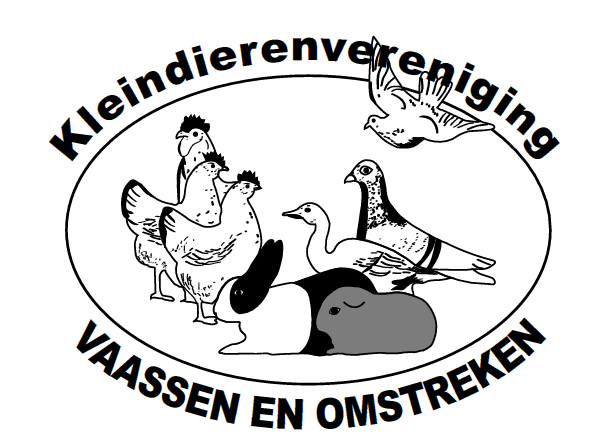 **********  Jongdierendag  **********op31-08-2019in het gebouw  ”De Rank”Torenstraat 15 in  VAASSENKonijnen:Konijnen worden gekeurd door H.E.A. van der Velde en G.M. de Vries.FRANSE HANGOORHAVANNAGOUWENAARBEIGEPARELFEHDUITSE HANGOORBLAUWE HOLICERKLEIN LOTHARINGERTHRIANTALOTHARINGERDWERGKLEURDWERGPOOL Hoenders:Hoenders worden gekeurd door keurmeester W. VoskampBRAHMA	Dwerghoenders:Dwerghoenders worden gekeurd door keurmeester W. VoskampBARNEVELDERKRIELWYANDOTTE KRIELBRAHMA KRIELSierduiven:Sierduiven worden gekeurd door keurmeester A.H.P.J. BrouwersBRUNNER KROPPERDUITSE SCHOONHEIDSPOSTDUIFGELDERSE SLENKPrijslijst:KONIJNENKeurmeester H.E.A. van der Velde Keurmeester G.M. de VriesHOENDERSKeurmeester W. VoskampDWERGHOENDERSKeurmeester W. VoskampSIERDUIVENKeurmeester A.H.P.J. BrouwersDe Ereprijzen zijn dit jaar aangeboden door H. Boone, W. Gerritsen en G. MulderInzenderslijst:KonijnenHoendersDwerghoendersSierduivenKooiKleurKlasseM/VOormerkInzenderPred.Pt.1KonijngrijsAM9VA-322W. de WildeF952KonijngrijsAM9VA-323W. de WildeZG943KonijngrijsAV9VA-232W. de WildeF964KonijngrijsAV9VA-320W. de WildeZG93.55KonijngrijsAV9VA-321W. de WildeF95.56BlauwgrijsAM9VA-234W. de WildeZG94.57BlauwgrijsAM9VA-326W. de WildeZG94.58KonijngrijsbontAM9VA-327W. de WildeZG94.59MadagascarbontAM9VA-114B. PutF95.510MadagascarbontAM9VA-115B. PutZG9211MadagascarbontAM9VA-316B. PutZG94.512MadagascarbontAV9VA-112B. PutZG92.513MadagascarbontAV9VA-113B. PutF9514MadagascarAM9VA-110B. PutZG93.515MadagascarAV9VV-113B. PutF9516BlauwgrijsBM9VA-516L. VinkZG9417BlauwgrijsBV9VA-515L. VinkO--18MadagascarBM9VA-421B. PutZG9319MadagascarBM9VA-431B. PutZG94.520MadagascarBV9VA-419B. PutZG93.521MadagascarBV9VA-425B. PutZG93.522MadagascarBV9VA-432B. PutF95KooiKleurKlasseM/VOormerkInzenderPred.Pt.23BM9VA-435H.J. SmitZG9424BM9VA-436H.J. SmitF95.525BV9VA-434H.J. SmitZG94.526BV9VA-503H.J. SmitZG94KooiKleurKlasseM/VOormerkInzenderPred.Pt.27AM9VA-0109H.J. SmitF95.528BM9VA-438H.J. SmitF95KooiKleurKlasseM/VOormerkInzenderPred.Pt.29AM9VA-0105H.J. SmitZG9430AM9VA-236H.J. SmitZG9431AV9VA-0103H.J. SmitZG94.532BM9VA-437H.J. SmitZG92.5KooiKleurKlasseM/VOormerkInzenderPred.Pt.33AM9MH-321J.R. van WesterveldF9534BM9MH-418J.R. van WesterveldZG9435BV9MH-420J.R. van WesterveldF9536BV9MH-503J.R. van WesterveldO--KooiKleurKlasseM/VOormerkInzenderPred.Pt.37KonijngrijsAM9VA-240M.G. de WeerdABSABS38KonijngrijsAV9VA-334M.G. de WeerdABSABS39ChinchillaAM9VA-330M.G. de WeerdABSABSKooiKleurKlasseM/VOormerkInzenderPred.Pt.40AMI173-191G.J. van WesterveldZG94.541AMI173-294G.J. van WesterveldF9542AM9VA-307H. BooneF9543AM9VA-308H. BooneZG94.544AM9VA-224H. BooneABSABS45AVI173-297G.J. van WesterveldZG94.546AV9VA-221H. BooneZG93.547AV9VA-225H. BooneF95.548AV9VA-309H. BooneZG9349AV9VA-310H. BooneF95KooiKleurKlasseM/VOormerkInzenderPred.Pt.50ZwartBV9VA-433L. van ZalkZG94KooiKleurKlasseM/VOormerkInzenderPred.Pt.51AV9AI-168H.E.A. van der VeldeZG94.552AV9AI-170H.E.A. van der VeldeZG94.5KooiKleurKlasseM/VOormerkInzenderPred.Pt.53DriekleurAM9VA-205G. MulderZG9454DriekleurAM9VA-209G. MulderZG92.555ZwartAV9VA-102G. MulderZG9456DriekleurAV9VA-103G. MulderO--KooiKleurKlasseM/VOormerkInzenderPred.Pt.57KonijngrijsAM9VA-346G. PalmABSABS58KonijngrijsAV9VA-347G. PalmABSABS59KonijngrijsAV9VA-348G. PalmZG9460KonijngrijsBM9TW-416Comb. BakkerZG92.561KonijngrijsBM9TW-418Comb. BakkerZG9362KonijngrijsBV9TW-419Comb. BakkerZG9263ChinchillaBM9VA-440G. PalmO--64ChinchillaBM9VA-518G. PalmZG93.565ChinchillaBV9VA-441G. PalmF9566ChinchillaBV9VA-519G. PalmF95.567ZwartAM9VA-341M.G. de WeerdABSABS68ZwartAM9VA-345M.G. de WeerdABSABS69ZwartAM9VA-346M.G. de WeerdABSABS70BruinAV9VA-105H. KasserZG92.571BruinAV9VA-106H. KasserZG9272BruinAV9VA-317H. KasserZG9473BruinBM9VA-402H. KasserO--74BruinBM9VA-403H. KasserZG9475BruinBV9VA-401H. KasserO--76OtterzwartAM9VA-343M.G. de WeerdABSABS77OtterzwartAV9VA-344M.G. de WeerdABSABS78ZilvervoszwartAM9VA-227H. BooneZG9379ZilvervoszwartAM9TW-222Comb. BakkerZG94.580ZilvervoszwartAM9TW-102Comb. BakkerZG9481ZilvervoszwartAV9VA-226H. BooneZG9382ZilvervoszwartAV9VA-228H. BooneABSABS83ZilvervoszwartBM9TW-421Comb. BakkerZG93KooiKleurKlasseM/VOormerkInzenderPred.Pt.84RoodoogAM9VA-121H. BooneF9585RoodoogAV9VA-229H. BooneF96KooiKleurM/VInzenderPred.Pt.86Wit zwartcolumbiaH.D. PannekoekZG9487Wit zwartcolumbiaH.D. PannekoekG9288Wit zwartcolumbiaH.D. PannekoekZG9589Wit zwartcolumbiaH.D. PannekoekG9190Wit zwartcolumbiaH.D. PannekoekG9291Zwartwit gepareldVW. GerritsenG9192Zwartwit gepareldVW. GerritsenZG9393Zwartwit gepareldVW. GerritsenG9194Zwartwit gepareldVW. GerritsenG9195Zwartwit gepareldVW. GerritsenG9096ZwartMJ. BredenZG9597ZwartVJ. BredenZG9598ZwartVJ. BredenF9699BlauwMJ. BredenG92100BlauwVJ. Breden1ZG95101BlauwVJ. BredenG92102KoekoekMJ. BredenZG94103KoekoekMJ. Breden1ZG93104KoekoekVW. GerritsenG92105KoekoekVJ. BredenZG94106KoekoekVJ. Breden1F96107Blauw patrijsMW. GerritsenG92KooiKleurM/VInzenderPred.Pt.108DubbelgezoomdMG. SteenbergenZG94109DubbelgezoomdVG. SteenbergenG90110ZwartMG. SteenbergenF96111ZwartMG. SteenbergenZG94112ZwartVG. SteenbergenZG94113ZwartVG. SteenbergenF96114ZwartVG. SteenbergenG92KooiKleurM/VInzenderPred.Pt.115BuffMH. Kasser1ZG94116BuffMH. KasserG92117BuffMH. KasserZG93118BuffVH. KasserG91119BuffVH. KasserG92120BuffVH. KasserZG94121BuffVH. KasserG91122BuffVH. KasserG92KooiKleurM/VInzenderPred.Pt.123ZwartMJ. BredenG91124ZwartVJ. BredenV90125KoekoekMJ. BredenG91126KoekoekMJ. BredenG92127KoekoekVJ. BredenG92128KoekoekVJ. BredenZG93129Blauw AOCMW. GerritsenG92130Blauw AOCMW. GerritsenO--131Blauw AOCVW. GerritsenG91132Blauw AOCVW. Gerritsen1ZG93KooiKleurM/VInzenderPred.Pt.133RoodMJ. Bosch94134RoodVJ. Bosch96135GeelVJ. Bosch93136GeelVJ. Bosch96KooiKleurM/VInzenderPred.Pt.137BlauwgebandFr. De Nijs95138BlauwgebandFr. De Nijs93139BlauwgebandFr. De Nijs96140BlauwgebandFr. De Nijs93141BlauwgebandFr. De Nijs93142BlauwgebandFr. De Nijs93143BlauwgebandFr. De Nijs96144BlauwzilvergebandFr. De Nijs93145BlauwzilvergebandFr. De Nijs94146DonkergebandFr. De Nijs94KooiKleurM/VInzenderPred.Pt.147RoodMJ. Bosch94148RoodMJ. Bosch95149GeelVJ. Bosch94150GeelVJ. Bosch95151GeelbleekVJ. Bosch96KlasseKooinummerRasInzenderA- Klasse85Pool RoodoogH. BooneB- Klasse24HavannaH. J. SmitKlasseKooinummerRasInzenderA- Klasse33ParelfehJ. R. van WesterveldB- Klasse66KleurdwergG. PalmKlasseKooinummerRasInzenderMooiste hoender106BrahmaJos BredenKlasseKooinummerRasInzenderMooiste dwerghoender110BarnevelderkrielG. SteenbergenKlasseKooinummerRasInzenderMooiste sierduif143Duitse SchoonheidspostduifFr. de NijsNaamAdresPostcodePlaatsKaartnr.H. BooneBiesenkamp 708081JDElburgG61-40455Comb. BakkerHanendorperweg 1248166JJEmstG59-9056H. KasserPatrijslaan166641ZGBeuningenG20-41540G. MulderBoterdijk 408072DLNunspeetG61-40527G. PalmPieter de Hoochlaan507312 PL ApeldoornG03-50947B. PutOude Zwolseweg 187345BGWenum-WieselG61-41578H.J. SmitZwolseweg 6247345ARWenum-WieselG61-40179H.E.A. van der VeldeLedderweg 398161SZEpeH21-50896L. VinkJan Hamerstraat 648172XGVaassenG61-53448M.G. de WeerdHorthoekerweg 128171LWOeneG61-51464G.J. van WesterveldLedderweg 398161SZEpeG33-40854J.R. van WesterveldWerlerweg 18161RGEpeG33-41068W. de WildeTolweg 98166GNEmstG61-41161L. van ZalkStationslaan 898071RKNunspeetG46-40489NaamAdresPostcodePlaatsKaartnr.J. BredenLaarseweg 268171PKVaassenG61-48791W. GerritsenWeteringsdijk 718166KS EmstG61-51419H.D. PannekoekHommelbrinstede 568171JBVaassenG61-41162NaamAdresPostcodePlaatsKaartnr.J. BredenLaarseweg 268171PKVaassenG61-48791W. GerritsenWeteringsdijk 718166KSEmstG61-51419H. KasserPatrijslaan 166641ZGBeuningenG20-41540G. SteenbergenRatelplein 168161HMEpeG61-45190NaamAdresPostcodePlaatsKaartnr.J. BoschGanskamer 408162JGEpeG61-30504Fr. de NijsJasmijnstraat 1238171AMVaassenG61-30172